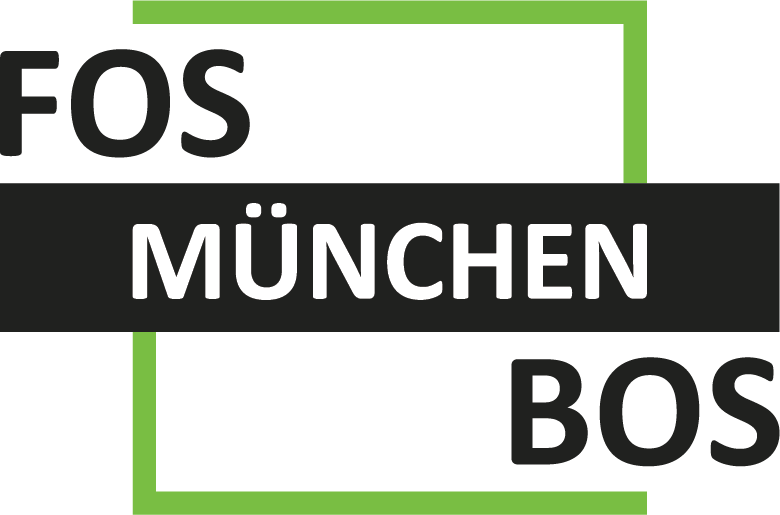 STAATLICHE FACHOBERSCHULEMÜNCHENAusbildungsrichtung 
Agrarwirtschaft, Bio- und UmwelttechnologieFACHPRAKTISCHE AUSBILDUNGAusbildungsnachweisNachname, Vorname2018 / 2019A11 GeburtsdatumSchuljahrKlasse